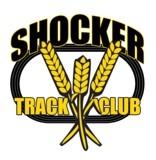 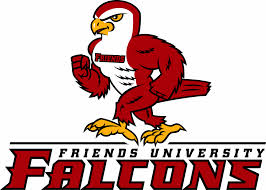 SHOCKER TRACK CLUB * FRIENDS UNIVERSITY2022 Bill Butterworth Indoor OpenFor Collegiate, Youth, Open, Elite, and Masters Athletes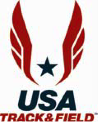 USATF SanctionedJanuary 21st and 22nd,2022 – Heskett Center – Wichita State University – Wichita, KansasC O M P E T I T I O N    I N F O R M A T I O NFINAL DOCUMENT - January 5, 2022 – Amended Below and Pages 3 and 8 on January 13, 2022** IMPORTANT **This meet – or any evens or portion thereof - MAY be adjusted or cancelled at any time by Meet Management if it is deemed unsafe or unreasonable to do or to host.The information contained herein may be amended up to the day/time of the Meet at the sole control and decision of Meet Management.The online entry deadline in Direct Athletics is Tuesday, January 18, 2022 at 5:00 p.m. CSTThere are no late entries, nor event changes (except scratches), on the day of the meet.Collegiate Teams must note that Wichita State University T&F Athletes will be practicing on the track during the Friday competition. This will NOT affect our ability to conduct a fair competition.Event Eligibility Chart is on Page 7.Meet Schedules are on Page 8.Meet Directors –Any questions must be directed to one of the two - General – Youth, Masters, Open, Elite - Darren Muci (Shocker Track Club, Inc.) ( youth@shockertrackclub.com ) Collegiate - Henry Brun (Friends University)Meet Registration Links -Please read the following pages and then –to register Masters, Youth, Open and Elite Athletes CLICK HERE >> 2022 Shocker Track Club Bill Butterworth Opento follow Masters, Youth, Open and Elite LIVE Results CLICK HERE >> www.bit.do/BillButterworth2022 to register Collegiate Teams CLICK HERE >> Bill Butterworth Collegiate Indoor Open Shocker Track Clubto follow Collegiate LIVE Results HERE >> www.bit.do/BBOCollege2022 The Heskett Center Facility -The Heskett Center is a Mondo surface, 6-lane, 200-meter flat track with 7 lanes on the home straight.There is one competition area/runway/pit for the following field events: Shot Put/Weight, Long Jump/Triple Jump, High Jump and Pole Vault.Shower Facilities are available on the first floor of the Heskett Center in the locker rooms, please bring your own soap, towels, and shower shoes.Parking and Directions -The Heskett Center is located to the West of the Wichita State University Wilkins Softball Stadium.Parking is available in the large lots east and west of Eck Baseball Stadium.Athlete Registration Governance –College/University – Note 1– NCAA and NAIA Rules and Guidelines will govern all events and activities.Youth (Ages 5 through 18 including current high school seniors) -Note 1 – USATF Rules and Guidelines will govern all events and activities.Note 2 - Club Team, eligible school registrations and Unattached Youth athletes may compete in the meet.  Note 3 – The age of the athlete is governed by the age of the athlete on the day of the meet.  Please register children accordingly.Note 4 - A Club Team or representative must pick up the Club Team or School packet upon check-in at the meet.Note 5 – Clubs are allowed up to six (6) Coaches.  Please consider allowing up to two (2) of them to volunteer in facilitating various functions of the meet (e.g., pit raking, bar setting, hurdle setting, block placement, etc.)Open/Elite Athletes (Ages 19 and above (NOT including current high school seniors)) –Note 1 – USATF Rules and Guidelines will govern all events and activities.Note 2 - Club Team, eligible school registrations and Unattached Youth athletes may compete in the meet.  Masters Athletes (Ages 30 and above) –Note 1 – USATF Rules and Guidelines will govern all events and activities.Note 2 - Club Team and Unattached athletes may compete in the meet.  Note 3 – The age of the athlete is governed by the age of the athlete on the day of the meet.  Please register accordingly.Competition Divisions -Competition will be conducted in the following categories –Youth -Ages 8 and under, 9-10, 11-12, 13-14, 15 and up (High School)Athletes in High School that are 14 are eligible for the 4x400 RelayOpen (Unattached or Club affiliated) - Ages 19-29Collegiate (College or University affiliated) - Any age as appropriateElite (Unattached or Club affiliated) - Ages 19 and upMasters (Unattached or Club affiliated) - 5-year age categories as follows – 30-34, 35-39, 40-44, 45-49, 50-54, etc.Officials –As there are three collegiate meets in Kansas this same weekend, finding Officials will be a challenge.  If you are a Coach, please consider volunteering to help facilitate Field events, move hurdles, etc.  Your time and commitment will be greatly appreciated.Meet Registration Payment Process –The deadline for registration in Direct Athletics is 5:00 p.m. CST on Tuesday, January 18, 2022.  After completing the online meet registration process through Direct Athletics refunds may be requested up through 11:59 p.m. CDT on Monday, January 17, 2022.  Refunds will be less any administrative costs. Athlete registration and payment for ALL athletes must be made online via the following Direct Athletics links – Youth Athletes/Teams Masters/Open/Elite CollegiateEntry Procedures - All entries must be completed and paid online via Direct Athletics.  For instructions on how to use Direct Athletics please see the information at the end of this meet information.Please be as accurate as possible when projecting current running event entry times and field events marks so that athletes can be seeded appropriately.After the entry deadline no changes to event registration will be allowed.  No late registration will be allowed. No event changes – except for scratches - will be allowed the day of the meet.Online Meet Registration and Payment –The Registration Fee are –$35 for Youth, Open (19-29) and Elite (19+) athletes for up to four (4) events$35 for Masters (29+) for up to four (4) events.  Collegiate Teams - $275 per team per gender$20 per team for 4x400 Relays for High School athletes ONLY! Pay AT THE MEET!  See information belowCovid-19 and PPE Guidelines – We will abide by the Wichita State University Campus Masking policy at the time of the competition for Athletes, Coaches, Officials, Support Staff, and Fans/Patrons. Registered athletes and coaches will be notified prior to the event as to what the current policy is at the time of the competition. It will be the athletes, coaches, and spectators’ responsibility to abide by the policy. If you or your athletes are showing signs of illness, please do not attend this meet.Facility Availability:Restrooms and team camps areas will be available. The rest of the building will be closed to teams (including staff/coaches). There should be no loitering in hallways or using parts of the building not deemed necessary for hosted competition.Meet Day Check-in and Registration -Meet day check in will take place in the lobby of the Heskett Center beyond (north of) the entry area staircase. Different colored wristbands will be used for each day in the following categories -  Meet Directors/Management and OfficialsTeam CoachesCollegiate AthletesYouth AthletesAdult (Open, Elite, Masters) AthletesSpectators/FansFans/Parents –Note 1 - Passes are good for one day at a cost of $5 per person.  Infants/Toddlers (up to age 2) will be allowed in free and must sit on the lap of an adult or guardian. To assist us in meeting local and Heskett Center social distancing requirements we will request that Fans/Parents only access the bleachers when their “athlete”/child is competing.  Team Camps –Classrooms and Studios will be identified and assigned for collegiate and club teams if requested. Contact Meet Management to submit a request.Restroom Access - 
Restrooms are available upstairs near the main entrance to the track, downstairs in the Commons Lobby, and downstairs in the locker rooms.General Waiver -All participants, athletes, parents/guardians/siblings must agree to the following general liability language upon entry to the meet.  This language is included in the athlete meet registration on Direct Athletics.The risk of injury involved in this program is significant, including the potential for COVID-19, illnesses of all types, paralysis and death, and while particular skills, equipment, and personal discipline may reduce this risk, the risk of serious illness and/or injury does exist; and, I and/or my child/children knowingly and freely assume all such risks, both known and unknown, even if arising from the negligence of the releasees or others, and assume full responsibility for my participation; andI and/or my child/children willingly agree to comply with the stated and customary terms and conditions for participation. If, however, I and/or my child/children observe any unusual significant hazard during my presence or participation, I and/or my child/children will remove we from participation and bring such to the attention of the nearest STC representative immediately; and, I and/or my child/children, for myself, and on behalf of my heirs, assign personal representatives and next of kin, hereby release and hold harmless The Shocker Track Club, Inc., Friends University, Wichita State University, and USA Track & Field (USATF) their officers, officials, agents and/or employees, other participants, sponsoring agencies, advertisers, sponsors, and, if applicable, owners and lessors of premises used to conduct the practice or event (“releasees”), and in particular, Shocker Track Club, Inc., Friends University, Wichita State University, and USA Track and Field, with respect to any and all injury, disability, death, or loss or damage to person or property, whether arising from the negligence of the releasees or otherwise.By affixing my signature hereto, I and/or my child/children attest that I am physically fit and have trained sufficiently for the activities in which I and/or my child/children intend to participate and the events I and/or my child/children have chosen to enter. The Shocker Track Club, Inc., Friends University, Wichita State University, and its representatives, employees, and volunteers have permission to obtain immediate medical care and I consent to hospitalization, the performance of necessary diagnostic tests, the use of surgery, and/or the administration of drugs in an emergency. I understand that I am responsible for payment of medical expenses.Field Events Guidelines - Competitors must provide own implements and use only their implements unless a fellow competitor allows use of theirs.During warm-up and competition Implements must be retrieved by the Athlete that threw it.The SP, WT, LJ, SLJ, and TJ will be conducted cafeteria-style for Youth, Open, Elite and Masters AthletesMasters Athletes will receive four (4) attempts in the LJ, TJ, SLJ, SP, and WT.Youth Athletes will receive four (4) attempts in the LJ, TJ, SLJ, and SP.Open and Elite Athletes will receive four (4) attempts in the LJ, TJ, SP, and WT.Collegiate athletes will receive 3 preliminary attempts in the LJ, TJ, SP and WT and the top 9 will receive 3 additional attempts. The High Jump and Pole Vault will be conducted per applicable USATF or NCAA Rules with progressive heights. Competitions will begin at the height determined by Meet Management.  Once the bar heights begin progressions it will not be lowered for any reason except to break a tie for 1st place.Running Events Guidelines -On Saturday, all running events will be competed as follows – Youngest to Oldest – Girls to Women then Boys to Men. Preliminary Races will be held in the 60m Dash with the top 7 in the following categories qualifying for Finals – Open/Elite Women, Open/Elite Men, Youth Girls High School (Ages 15-18), and Youth Boys High School (Ages 15-18)Collegiate Athletes will compete in finals of the 60m and 60mH regardless of if there are 7 finalists or not.If fewer than 7 athletes in a category participate in 60m Preliminary Races no Final will be conducted.Timed Finals will be held in 200m, 400m, 600m, 800m, 1-Mile Run, 1600m, 3000m, 3200m, 3000mRW, and 5000m.Starting Blocks Usage – Space and time will not allow us to have multiple Coaches assisting Youth athletes at the starting line.  Therefore, ages 8 and Under WILL NOT use starting blocks.  Ages 9-10 may use starting blocks if they desire but must be able to set them without assistance.  Youth/Open/Masters/Elite Cafeteria Style:The following Field Events will be conducted “cafeteria style” – Long Jump, Triple Jump, Shot Put, and Weight Throw.Measurements will be made Metrically.Cafeteria style denotes that you have an opportunity to complete all trials in your registered field events within the allotted time. A maximum of four (4) attempts will be allowed for each registered athlete.  An athlete may take one or four attempts within the allotted time for the event.  IT IS THE ATHLETE'S RESPONSIBILITY TO HAVE COMPLETED ALL TRIALS IN THEIR FIELD EVENTS PRIOR TO THE CLOSING OF THE EVENT! Youth/Open/Masters/Elite - High Jump and Pole Vault:The High Jump and Pole Vault competitions will be competed using a progressive height increase format.Measurements will be made Metrically.The starting bar height will begin as noted herein.  Once the bar begins its progression, it will not be lowered for any reason, NO EXCEPTIONS.Youth High School 4 x 400 Relay Guidelines –The 4 x 400m Relay will be an additional event for Boys and Girls Youth athletes in High School (typically Ages 15 through 18) at an additional cost of $20 (cash payments only) per team.All Relays must be contested by athletes Registered/Paid to compete in at least one (1) event in the meet. Relay cards will be completed by Team Coach or Leader and submitted with a $20 cash payment at least thirty (30) minutes to the start of the Relay and verified for completion and compliance by Meet Management at the Center Tent prior to start of the race. Relay teams can be created at the meet and comprised as follows:-	(a) The age of the oldest athlete governs the age category-	(b) Teams can register as clubs, with a name, or UNAttached.Batons will be provided by Meet Management and must be returned at the completion of the Relay.This information may be amended up to the day/time of the Meet and Relay at the sole control and decision of Meet Management.Track Restrictions - The use of ¼” pyramid spikes will be enforced.Warm up must be completed on the track area or in the designated area inside the track. No spikes on the wooden basketball courts!No marking chalk, cones, or duct tape will be allowed on the track or runways. Only athletic tape may be used on the track or runways.No electronic devices allowed inside the competition area (track and infield) at any time. Age Groups and Awards - Open, Masters and Elite athletes (Ages 19-29) will compete as Unattached unless registered with an affiliation to a club or school. Masters athletes ages 30 and older will compete in 5-year age groups (i.e., 30-34, 35-39 and so on). Several age groups may race in the same race/final.Athletes will compete together in field events and results will be sorted after completion of the event. Running events will be set up by age group in most cases. Meet Management will determine the feasibility of grouping age groups and genders when necessary and prudent.Medals will be awarded at this meet to Masters athletes and Youth athletes only.Check-in and Day of The Meet Entry Information -There will be a check in table located upstairs near the entrance (Commons Lobby) to the Heskett Center Track.
Event Check-in Procedures -  Field event athletes must check in 45 minutes prior to the scheduled start time of their event, at their respective event area.Running event athletes must check in 30 minutes prior to the schedule start time of their event.All running event athletes will check in and receive hip numbers on the backstretch on the inside of the track. 
Implement Inspection -  Athletes MUST provide their own implements and use their own implements.All implements for both the Weight Throw and Shot Put will be checked in near the throwing circle. Please find the weigh-in official one hour prior to the start of the first throwing event of the day.Protests -
1.	All result protests must be made no later than 30 minutes after the results have been posted on site. A protest fee of $75 cash will apply and must be paid on site. If the protest is ruled to be in favor of the protesting party, the $75 protest fee will be returned. Online Registration Process - 
Registration Online at www.directathletics.com
How to enter/sign-up for Direct Athletics as an individual (Open, Elite, Masters athletes)If you don’t already have an individual account start here, if you have an account skip to step 41) Select Sign Up from the top of Directathletics.com.2) Click Athlete Account for individual athletes.3) Fill out the Athlete Information form and click submit at the bottom.4) From the next page you’ll want to click on the Enter Now button and confirm your information.5) Select your events and enter an accurate projected entry mark.6) After hitting submit you’ll need to use a credit card to pay online.Event Eligibility Chart -Please review the charts to determine eligibility of events within the identified categories.  Special requests to register for events not listed for your category will be considered by contacting Meet Management (Darren Muci at president@shockertrackclub.com ). You will be notified of the decision.  The decision of Meet Management to either approve or deny such requests is final.Schedule of Events -Friday, January 21, 2022Collegiate Field Events -830a	High Jump		W then M830a	Long Jump		M then W830a	Weight Throw		W then M900a	Pole Vault		W then MTriple Jump			After Long Jump	M then WShot Put				After Weight Throw W then MCollegiate Running Events –(Rolling Schedule – Women then Men)1100a		60mH Prelims	W then M (top 14 to Final)60m Prelims	W then M (top 14 to Final)100p		Distance Medley Relay400m Dash60mH Finals60m Dash Finals800m Run4x800 Relay200m Dash600m Run1-Mile Run4x400R3000m RunMasters, Open, Elite Field Events –530p	Shot Put			W then M630p	Weight Throw		W then M700p	Standing Long Jump	W then M (north end of the Long Jump Pit)700p	Long Jump		W then M (south end of the Long Jump Pit)700p	High Jump800p	Triple Jump800p	Pole VaultSchedule of Events -Saturday, January 22, 2021 –Youth and High School Field Events –-	830a	Pole Vault	G and B combined-	900a	Shot Put		G then B-	900a	Long Jump	G then B-	1000a	High Jump	B then G-	1100a	Triple Jump	G then B (following Long Jump)Youth, Open, Masters, Elite Running Events - Youngest to Oldest – Girls to Women then Boys to Men through all age groups1130a - - Rolling schedule as follows…..3000m Racewalk – Combined Event G/W and B/M60m Hurdles – Youth, Open/Elite, Masters60m Dash Prelims – Youth, Open/Elite, Masters1500m/1-Mile – Open/Elite then Masters1600m – Youth ONLY60m Dash FINALS – High School then Open/Elite400mSHORT BREAK – Also turn in 4x400 Relay Cards!800m200m3000m – Open/Elite then Masters (Women and Men MAY be combined)3200m – Youth4x400m Relay – High School (Ages 15-18)END OF DOCUMENTF I E L D   E V E N T   E L I G I B I L I T YF I E L D   E V E N T   E L I G I B I L I T YF I E L D   E V E N T   E L I G I B I L I T YF I E L D   E V E N T   E L I G I B I L I T YF I E L D   E V E N T   E L I G I B I L I T YF I E L D   E V E N T   E L I G I B I L I T YF I E L D   E V E N T   E L I G I B I L I T YF I E L D   E V E N T   E L I G I B I L I T YF I E L D   E V E N T   E L I G I B I L I T YF I E L D   E V E N T   E L I G I B I L I T YEVENTYOUTH8-UnderYOUTH9-10YOUTH11-12YOUTH13-14 YOUTH15-16, 17-18COLLEGIATEOPEN(19-29)ELITEMASTERS Ages 30 and upShot PutX(6lb)X(6lb)X(B=4k/G=6lb)X(B=12lb/G=4k)xxxxWeight ThrowxxxxLong JumpxxxxxxxxxStanding Long JumpxxTriple JumpxxxxxxPole VaultxxxxxxHigh JumpxxxxxxxxR U N N I N G   E V E N T   E L I G I B I L I T YR U N N I N G   E V E N T   E L I G I B I L I T YR U N N I N G   E V E N T   E L I G I B I L I T YR U N N I N G   E V E N T   E L I G I B I L I T YR U N N I N G   E V E N T   E L I G I B I L I T YR U N N I N G   E V E N T   E L I G I B I L I T YR U N N I N G   E V E N T   E L I G I B I L I T YR U N N I N G   E V E N T   E L I G I B I L I T YR U N N I N G   E V E N T   E L I G I B I L I T YR U N N I N G   E V E N T   E L I G I B I L I T YEVENTYOUTH8-UnderYOUTH9-10YOUTH11-12YOUTH13-14YOUTH
15-16, 17-18COLLEGIATEOPENAges 19-29ELITE
Ages 19+MASTERS Ages 30 and up60mxxxxxxxxx60m Hurdles Boys/Menx (30”)X(33”)X(39”) X(42”M)X(42”)x(42”)X(30”)60m Hurdles Girls/Womenx (30”)x(30”)x(33”)x (33”)X(33”)X(33”)X(27”-30”)200mxxxxxxxxx400mxxxxxxxxx600mx800mxxxxxxxxx1500m / 1-Mile Runxxxx1600mxxxxx3000mxxxx3200mxxxxx3000mRWxxxxxxxx4 x 400 Relayxx4 x 800 RelayxDistance Medley Relayx